                      ФОООТЧЕТ  ОБ   УЧАСТИИ  В                    ТАНЦЕВАЛЬНЫХ  КОНКУРСАХ.26 февраля 2020 года  проходил второй этап городского фестиваля юных талантов « Дошкольная радуга-2020». В творческом соревновании приняли участие дети дошкольного возраста 5-7 лет. Цель конкурса – выявить талантливых детей в дошкольных образовательных учреждениях.  В этом году темой фестиваля стало «Наше счастливое детство». Наш  коллектив  "Веселый башмачок» выступил с номером « Спасибо за счастливое детство!», посвященный 75-ой годовщине   Победы в Великой Отечественное войне.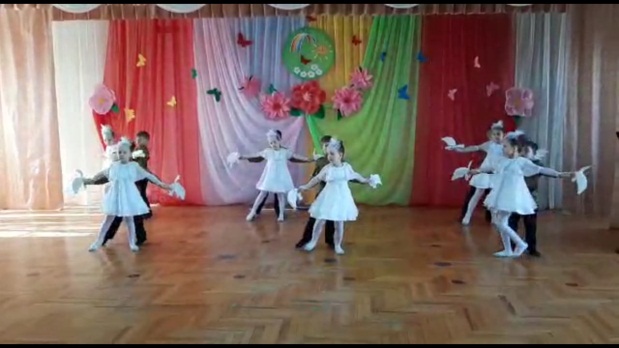 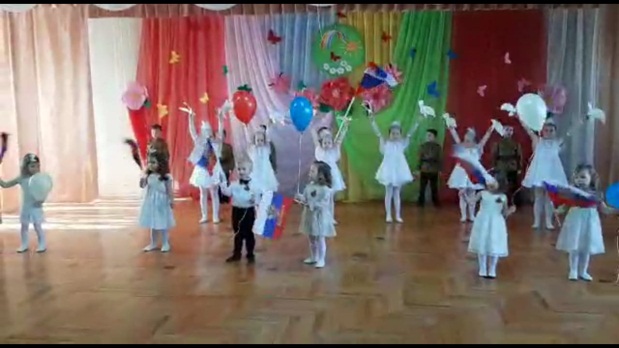 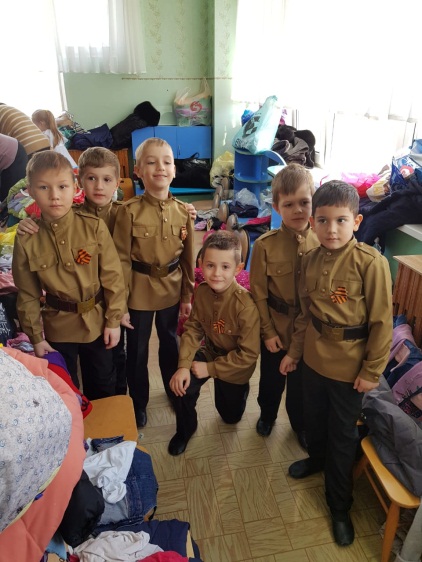 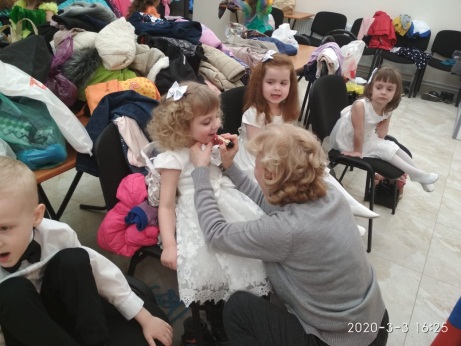 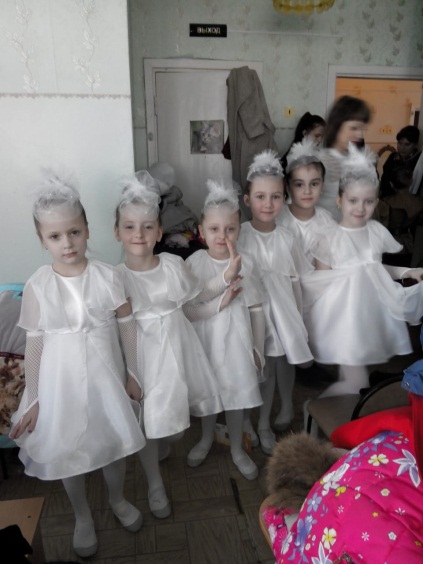 А 3 марта стартовал творческий марафон искусств «Невинномысская весна-2020», который проходил в КДЦ « Родина».  И наш детский танцевальный коллектив был участником этого конкурса. 550 танцоров в возрасте от 3лет, 56 номеров – такое количество было в номинации «Хореографическое творчество».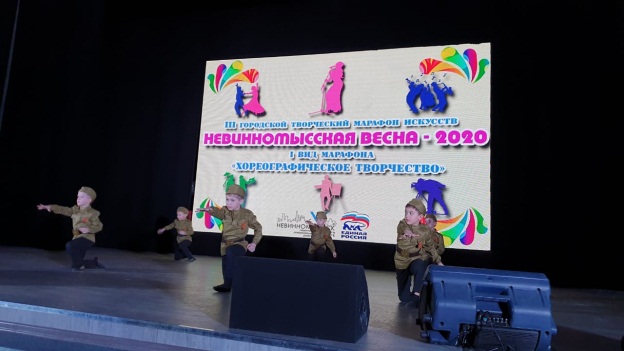 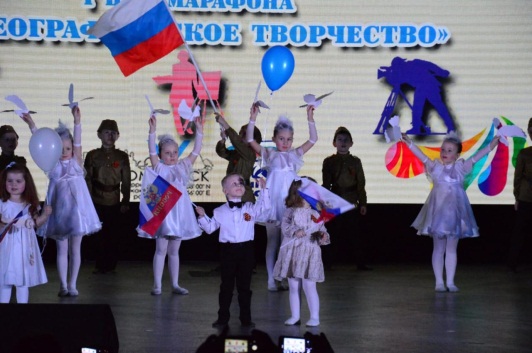 Марафон проводится в третий раз и участников очень много и их количество с каждым годом увеличивается! Подготовка к  марафону проводится серьезная, готовится новый номер, шьются новые костюмы.Наши талантливые дети с достоинством выступили в этом марафоне.Такие конкурсы помогают развиваться, растет мастерство, качество исполнения танцев, закаляется характер.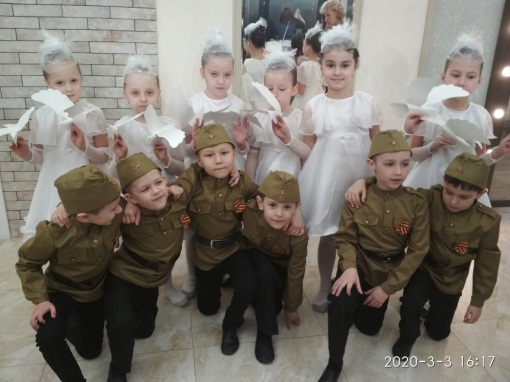 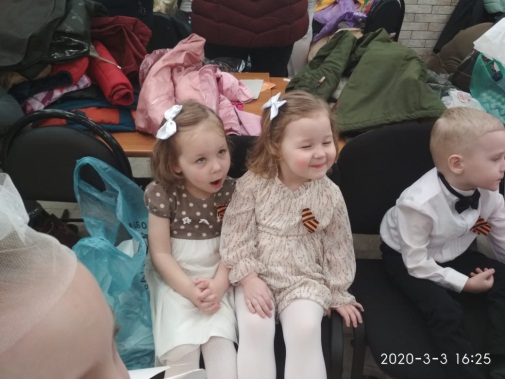 Долгожданным награждением был диплом победителя в «Дошкольной радуге»!                                                             Педагог дополнительного образования:                                                                                                        Колтунова Г.Г.